 Accounting Occupations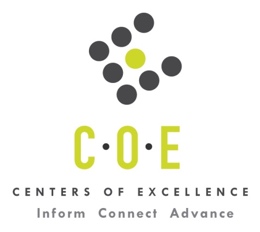 Labor Market Information ReportLaney CollegePrepared by the San Francisco Bay Center of Excellence for Labor Market ResearchNovember 2018RecommendationBased on all available data, there appears to be a significant undersupply of Accounting workers compared to the demand for this cluster of occupations in the Bay region and in the East Bay sub-region (Alameda and Contra Costa Counties). The gap is about 10,511 students annually in the Bay region and 2,634 students annually in the East Bay sub-region.This report also provides student outcomes data on employment and earnings for programs on TOP 0502.00 - Accounting in the state and region. It is recommended that this data be reviewed to better understand how outcomes for students taking courses on this TOP code compare to potentially similar programs at colleges in the state and region, as well as to outcomes across all CTE programs at Laney College and in the region. IntroductionThis report profiles Accounting Occupations in the 12 county Bay region and in the East Bay sub-region for the revision of an existing program at Laney College. Occupational DemandTable 1. Employment Outlook for Accounting Occupations in Bay RegionSource: EMSI 2018.4Bay Region includes Alameda, Contra Costa, Marin, Monterey, Napa, San Benito, San Francisco, San Mateo, Santa Clara, Santa Cruz, Solano and Sonoma CountiesTable 2. Employment Outlook for Accounting Occupations in East Bay Sub-RegionSource: EMSI 2018.4East Bay Sub-Region includes Alameda and Contra Costa CountiesJob Postings in Bay Region and East Bay Sub-RegionTable 3. Number of Job Postings by Occupation for latest 12 months (Nov 2017 - Oct 2018)Source: Burning GlassTable 4. Top Job Titles for Accounting Occupations for latest 12 months (Nov 2017 - Oct 2018)Source: Burning GlassIndustry ConcentrationTable 5. Industries hiring Accounting Workers in Bay RegionSource: EMSI 2018.4Table 6. Top Employers Posting Accounting Occupations in Bay Region and East Bay Sub-Region (Nov 2017 - Oct 2018)Source: Burning GlassEducational SupplyThere are 28 community colleges in the Bay Region issuing 925 awards annually on TOP 0502.00 – Accounting. There are ten colleges in the East Bay sub-region issuing198 awards annually on this TOP code.Table 7. Awards on TOP 0502.00 - Accounting in the Bay RegionSource: IPEDS, Data Mart and LaunchboardNOTE: Headcount of students who took one or more courses is for 2016-17. The annual average for awards is 2014-17 unless there are only awards in 2016-17. The annual average for other postsecondary is for 2013-16.Gap AnalysisBased on the data included in this report, there is a large labor market gap in the Bay region with 11,436 annual openings for the Accounting occupational cluster and 925 annual awards for an annual undersupply of 10,511. In the East Bay sub-region, there is also a gap with 2,832 annual openings and 198 annual awards for an annual undersupply of 2,634.Student OutcomesTable 8. Four Employment Outcomes Metrics for Students Who Took Courses on TOP 0502.00 - AccountingSource: Launchboard Pipeline (version available on 11/14/18)Skills, Certifications and EducationTable 9. Top Skills for Accounting Occupations in Bay Region (Nov 2017 - Oct 2018)Source: Burning GlassTable 10. Certifications for Accounting Occupations in the Bay Region (Nov 2017 - Oct 2018)Note: 77% of records have been excluded because they do not include a certification. As a result, the chart below may not be representative of the full sample.Source: Burning GlassTable 11. Education Requirements for Accounting Occupations in Bay Region Note: 37% of records have been excluded because they do not include a degree level. As a result, the chart below may not be representative of the full sample.Source: Burning GlassMethodologyOccupations for this report were identified by use of skills listed in O*Net descriptions and job descriptions in Burning Glass. Labor demand data is sourced from Economic Modeling Specialists International (EMSI) occupation data and Burning Glass job postings data. Educational supply and student outcomes data is retrieved from multiple sources, including CTE Launchboard and CCCCO Data Mart.SourcesO*Net OnlineLabor Insight/Jobs (Burning Glass) Economic Modeling Specialists International (EMSI)  CTE LaunchBoard www.calpassplus.org/Launchboard/ Statewide CTE Outcomes SurveyEmployment Development Department Unemployment Insurance DatasetLiving Insight Center for Community Economic DevelopmentChancellor’s Office MIS systemContactsFor more information, please contact:Doreen O’Donovan, Data Research Analyst, for Bay Area Community College Consortium (BACCC) and Centers of Excellence (CoE), doreen@baccc.net or (831) 479-6481John Carrese, Director, San Francisco Bay Center of Excellence for Labor Market Research, jcarrese@ccsf.edu or (415) 267-6544Bookkeeping, Accounting, and Auditing Clerks (SOC 43-3031): Compute, classify, and record numerical data to keep financial records complete.  Perform any combination of routine calculating, posting, and verifying duties to obtain primary financial data for use in maintaining accounting records.  May also check the accuracy of figures, calculations, and postings pertaining to business transactions recorded by other workers.  Excludes “Payroll and Timekeeping Clerks” (43-3051).Entry-Level Educational Requirement: Some college, no degreeTraining Requirement: Moderate-term on-the-job trainingPercentage of Community College Award Holders or Some Postsecondary Coursework: 49%Accountants and Auditors (SOC 13-2011): Examine, analyze, and interpret accounting records to prepare financial statements, give advice, or audit and evaluate statements prepared by others.  Install or advise on systems of recording costs or other financial and budgetary data.  Excludes “Tax Examiners and Collectors, and Revenue Agents” (13-2081).Entry-Level Educational Requirement: Bachelor's degreeTraining Requirement: NonePercentage of Community College Award Holders or Some Postsecondary Coursework: 17%Payroll and Timekeeping Clerks (SOC 43-3051): Compile and record employee time and payroll data.  May compute employees' time worked, production, and commission.  May compute and post wages and deductions, or prepare paychecks.  Excludes “Bookkeeping, Accounting, and Auditing Clerks” (43-3031).Entry-Level Educational Requirement: High school diploma or equivalentTraining Requirement: Moderate-term on-the-job trainingPercentage of Community College Award Holders or Some Postsecondary Coursework: 49%Occupation 2017 Jobs2022 Jobs5-Yr Change5-Yr % Change5-Yr Open-ingsAnnual Open-ings10% Hourly WageMedian Hourly WageBookkeeping, Accounting, and Auditing Clerks48,85049,831980 2%28,2695,654$15.42 $23.78 Accountants and Auditors49,00852,6773,669 7%25,6605,132$25.01 $37.41 Payroll and Timekeeping Clerks6,2936,404111 2%3,251650$18.36 $27.75 Total104,151108,9124,7605%57,18011,436$20.11 $30.43 Occupation 2017 Jobs2022 Jobs5-Yr Change5-Yr % Change5-Yr Open-ingsAnnual Open-ings10% Hourly WageMedian Hourly WageBookkeeping, Accounting, and Auditing Clerks13,32013,480159 1%7,5621,512$15.95 $23.55 Accountants and Auditors11,51012,172663 6%5,8021,160$24.79 $34.96 Payroll and Timekeeping Clerks1,5701,59020 1%798160$18.38 $27.30 TOTAL26,40027,242842 3%14,1622,832$19.95 $28.75 OccupationBay RegionEast BayAccountants (13-2011.01)10,3993,092Bookkeeping, Accounting, and Auditing Clerks (43-3031.00)9,9012,368Auditors (13-2011.02)2,512447Payroll and Timekeeping Clerks (43-3051.00)2,466726Bill and Account Collectors (43-3011.00)895327Total26,1736,960Common TitleBayEast BayCommon TitleBayEast BayAccountant2,387582Accounting Assistant440110Senior Accountant2,028479Accounts Receivable Specialist432143Staff Accountant1,599415Revenue Accountant39855Bookkeeper1,407502Payroll Administrator385105Accounting Clerk1,145357Payroll Clerk384145Accounts Payable Specialist1,023299Accounting Specialist352110Payroll Specialist963281General Ledger Accountant33962Accounts Payable Clerk877271Junior Accountant33996Accounts Receivable Clerk541188Collections Specialist321127Industry – 6 Digit NAICS (No. American Industry Classification) CodesJobs in Industry (2017)Jobs in Industry (2022)% Change (2017-22)% in Industry (2017)Offices of Certified Public Accountants (541211)8,9518,9458%8.6%Other Accounting Services (541219)6,8456,9466%6.7%Corporate, Subsidiary, and Regional Managing Offices (551114)5,7875,9184%5.7%Local Government, Excluding Education and Hospitals (903999)4,0164,0162%3.8%Tax Preparation Services (541213)2,6372,6788%2.6%Custom Computer Programming Services (541511)1,9801,99912%1.9%Payroll Services (541214)1,7271,86111%1.8%Internet Publishing and Broadcasting and Web Search Portals (519130)1,8161,84833%1.8%Colleges, Universities, and Professional Schools (State Government) (902612)1,5451,5755%1.5%Office Administrative Services (561110)1,6641,559 (7%)1.5%Colleges, Universities, and Professional Schools (611310)1,2311,2456%1.2%Computer Systems Design Services (541512)1,2361,2239%1.2%Religious Organizations (813110)1,2041,2111%1.2%Software Publishers (511210)1,0091,03119%1.0%Hotels (except Casino Hotels) and Motels (721110)1,0101,005 (2%)1.0%Electronic Computer Manufacturing (334111)9931,0015%1.0%Plumbing, Heating, and Air-Conditioning Contractors (238220)1,0021,0014%1.0%EmployerBayEmployerBayEmployerEast BayPricewaterhouseCoopers211Uber48Uc San Diego36KPMG171Republic Bancorp47ARC Document Solutions30Google Inc.116Moss Adams Llp46University Of California Berkeley30Wells Fargo102Redpoint Ventures43Bio-Rad Laboratories29Marriott International Incorporated85Intuit41University California28Bvoh81California State University38Enclipse Corporation26Ernst & Young78UC San Diego36Kaiser Permanente22Stanford University59University Of California Berkeley36Workday, Inc21Deloitte57Jones Lang Lasalle Incorporated35Bank of the West20University California50Sephora35Clorox Company20CollegeSub-RegionHeadcountAssociatesCertificatesNoncreditTotalAlamedaEast Bay12213Berkeley CityEast Bay25351016CabrilloSanta Cruz & Monterey702223557CanadaMid-Peninsula279101525Chabot East Bay1,301203858Contra CostaEast Bay25566DeAnzaSilicon Valley2,878324779Diablo ValleyEast Bay1,955113142Evergreen ValleySilicon Valley71225732FoothillSilicon Valley426160186GavilanSilicon Valley3829211HartnellSanta Cruz & Monterey41733LaneyEast Bay93113619Las PositasEast Bay62866Los MedanosEast Bay38413821MarinNorth Bay219257MerrittEast Bay937310MissionSilicon Valley82613922MontereySanta Cruz & Monterey479458NapaNorth Bay3729514OhloneEast Bay448San FranciscoMid-Peninsula1,05661117San Francisco CtrsMid-Peninsula3652525San Jose CitySilicon Valley458161127San MateoMid-Peninsula1,5523095125Santa RosaNorth Bay1,3693434SkylineMid-Peninsula1,047191332SolanoNorth Bay52391019West ValleySilicon Valley73055Total Bay RegionTotal Bay Region 20,170  315  585  25  925 Total East Bay Sub-RegionTotal East Bay Sub-Region 5,800  85  114  -    198 2015-16Bay 
(All CTE Programs)Laney College (All CTE Programs)State (TOP 0502.00)Bay (TOP 0502.00)East Bay (TOP 0502.00)Laney College (TOP 0502.00)% Employed Four Quarters After Exit75%66%72%75%71%71%Median Quarterly Earnings Two Quarters After Exit$13,996$9,865$10,000$11,929$10,570$10,229Median % Change in Earnings40%45%53%67%60%62%% of Students Earning a Living Wage63%61%65%70%67%64%SkillPostingsSkillPostingsSkillPostingsAccounting19,686External Auditing2,927NetSuite1,707Account Reconciliation6,580Quickbooks2,910Bank Reconciliation1,677General Ledger5,005Enterprise Resource Planning (ERP)2,846Accounting Systems1,651Accounts Payable / Accounts Receivable4,740Public Accounting2,772SAP1,579Generally Accepted Accounting Principles (GAAP)4,593Invoice Processing2,718Financial Analysis1,473Month-End Close Processes4,163Balance Sheet2,567Calculation1,421Payroll Processing3,793Customer Service2,551Accounting Management1,404Data Entry3,688Customer Checkout2,334Customer Contact1,377Financial Reporting3,534Spreadsheets2,090Internal Auditing1,350Financial Statements3,468Expense Reports2,085Project Management1,283Budgeting3,455Oracle1,976Invoicing1,230Customer Billing3,294Sarbanes-Oxley (SOX)1,907Business Administration1,213Scheduling3,265Accruals1,845Fixed Assets1,156Bookkeeping3,224Accounting Software1,734General Ledger Accounting1,148CertificationPostingsCertificationPostingsCertified Public Accountant (CPA)4,805Certified Regulatory Compliance Manager (CRCM)82Certified Information Systems Auditor (CISA)522Business License63Driver's License460Certified Fraud Examiner (CFE)62Certified Payroll Professional (CPP)236Project Management Certification52Certified Internal Auditor (CIA)208Fundamental Payroll Certification46Financial Accounting Standards Board (FASB)139Security Clearance42Certified Information Systems Security Professional (CISSP)124Certified Information Security Manager (CISM)40Certified Protection Professional (CPP)119IT Infrastructure Library (ITIL) Certification31Information Systems Certification114Investment Advisor27Institute of Internal Auditors (IIA)113Chartered Accountant23Certificate in Accounting83Licensed Attorney22Education (minimum advertised)Latest 12 Mos. PostingsHigh school or vocational training1,837 (11%)Associate Degree932 (6%)Bachelor’s Degree or Higher13,793 (83%)